 Bio-Chemistry #2:  Chemical Reactions - Enzymes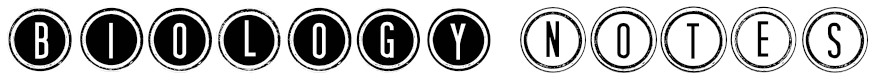 For additional support and information: Read Chapter 2 Lesson 4 in your Biology bookChemical Reactions:Reactants vs Products: Draw ExampleBond Energy:Exothermic Vs Endothermic Reactions:Exothermic:Chemical reaction that releases _____________ energy that it _________________.If the _______________________ have a lower bond energy than the ______________________, the reaction is exothermic.Exothermic Example:______________________________ releases not only useable energy for your cells but also heat that keeps your body warm. Endothermic:Chemical reaction that absorbs ______________ energy than it________________.If products have a higher bond energy than the reactants, the reaction is Endothermic. Endothermic Example:During Photosynthesis, plants absorb energy from sunlight and use energy to make simple sugars and complex carbohydrates. Thus……..--------------------------------------------------------------------------------------------------------------------------------------------------Enzymes:  A  _______________________ is a substance that decreases the activation energy needed to start a chemical reaction. It will also increase the rate of a chemical reaction. Compare the activation energies and the reaction rates in the graph below. 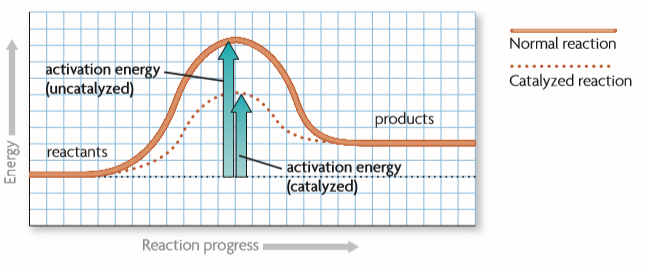 Under normal conditions, the reaction requires a certain amount of activation energy and it occurs at a certain rate. When a catalyst is present…